THÈSE ÉLECTRONIQUEATTESTATION DE DEUXIÈME DÉPÔTCORRECTIONS DE FONDJe soussigné.e   Monsieur     Madame    Directeur.trice de   Monsieur    Madame   Auteur.e de la thèse intitulée :  atteste que la nouvelle version de thèse, déposée le : soit moins de trois mois après la soutenance,tient compte des demandes de corrections de fond exprimées par le jury lors de la soutenance.Cette version peut donc être librement communiquée à toute personne qui en ferait la demande, dans le cadre de la diffusion choisie par le (la) doctorant(e).Fait à                                   , le                        Signature :Ce document est à renvoyer signé par email (theses-scd@liste.parisnanterre.fr) ou par voie postale à Université Paris Nanterre, Bibliothèque universitaire, Service des thèses, 2 allée de l’Université, 92001 Nanterre cedex - France.Un délai de 7 jours maximum est autorisé entre la signature de l’attestation et la remise des fichiers auprès du service des thèses. Au-delà, le dépôt sera refusé.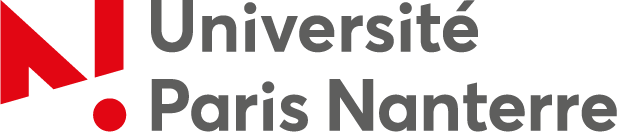 